ДЕРЖАВНІ БУДІВЕЛЬНІ НОРМИ УКРАЇНИБудинки і спорудиПІДПРИЄМСТВА ТОРГІВЛІДБН В.2.2-23:2009Зміна № 1(проект, перша редакція)м. Київ  Міністерство регіонального розвитку, будівництва та житлово-комунального господарства України 2018 ЗМІНА № 1 ДБН В.2.2-23:2009Сторінка 1Будинки і спорудиПідприємства торгівлі1 РОЗРОБЛЕНО :		Публічне акціонерне товариство «Український					зональний науково-дослідний і проектний інститут					по цивільному будівництву» (ПАТ «КИЇВЗНДІЕП)За участю:			ДУ «Інститут громадського здоров'я ім. О.М.Марзєєва					НАМН України»					Український науково-дослідний інститут цивільного					захисту Державної служби України з надзвичайних					ситуацій2 ВНЕСЕНО:			Департамент з питань проектування об’єктів будівництва, технічного регулювання та науково-технічного розвитку Мінрегіону УкраїниТЕКСТРозділ 1 «Сфера застосування» У 1.1 після слів: «(магазинів, ринків)» додати: «торговельних і торговельно-розважальних центрів (ТЦ і ТРЦ)». Розділ 2 «Нормативні посилання». Окремі нормативні документи замінити на нові:«ДБН В.1.1-5-2000 Захист від небезпечних геологічних процесів. Будинки і споруди на підроблюваних територіях і просідаючих ґрунтах» замінити на: «ДБН В.1.1-45:2017 Будівлі і споруди в складних інженерно-геологічних умовах. Загальні положення»Сторінка 2«ДБН В.1.1-7-2002 Захист від пожежі. Пожежна безпека об’єктів будівництва» замінити на: «ДБН В.1.1-7:2016 Пожежна безпека об’єктів будівництва. Загальні вимоги»«ДБН В.1.1-12:2006 Захист від небезпечних геологічних процесів. Будівництво в сейсмічних районах України» замінити на: «ДБН В.1.1-12:2014 Будівництво у сейсмічних районах України»«ДБН В.2.5-13-98* Інженерне обладнання будинків і споруд. Пожежна автоматика будинків і споруд» замінити на: «ДБН В.2.5-56:2014 Системи протипожежного  захисту»«ДБН В.2.5-27-2006  Інженерне обладнання будинків і споруд. Захисні заходи електробезпеки в електроустановках будинків і споруд» замінити на: «ДСТУ Б В.2.5-82:2016  Електробезпека в будівлях і спорудах. Вимоги до захисних заходів від ураження електричним струмом»«ДСТУ pr EN 81-70:2003  Норми безпеки до конструкції та експлуатації ліфтів. Частина 70. Конкретне застосування пасажирських і вантажопасажирських ліфтів. Зручність доступу до ліфтів пасажирів, зокрема пасажирів 
із функціональними порушеннями (pr EN 81-70:1999, IDT)» замінити на: 
«ДСТУ EN 81-70:2010Норми безпеки до конструкції та експлуатації ліфтів.. Специфічне використання пасажирських і вантажопасажирських ліфтів. Частина 70. Зручність доступу до ліфтів пасажирів, зокрема осіб з обмеженими фізичними можливостями (EN 81-70:2003, IDT)»«НАПБ Б.01.007-2004 Правила облаштування та застосування ліфтів для транспортування пожежних підрозділів у будинках та спорудах» замінити на: «ДСТУ EN 81-72:2015 Вимоги техніки безпеки до конструкції та монтажу ліфтів. Специфічне використання пасажирських і вантажопасажирських ліфтів. Частина 72. Ліфти для пожежників (EN 81-72:2015, IDT)» та «ДСТУ-Н Б В.2.2-38:2013 Настанова з улаштування пожежних ліфтів в будинках і спорудах»Сторінка 3«НАПБ Б.03.002-2007 Норми визначення категорії приміщення, будинків та зовнішніх установок за вибухопожежною та пожежною небезпекою» замінити на: «ДСТУ Б В.1.1-36:2016 Визначення категорії приміщень, будинків та зовнішніх установок за вибухопожежною та пожежною небезпекою»«НАПБ Б.06.004-2005 Перелік однотипних за призначенням об’єктів, які підлягають обладнанню автоматичними установками пожежогасіння та пожежної сигналізації» замінити на: «ДБН В.2.5-56:2014 Системи протипожежного  захисту»«СНиП ІІ-12-77 Здания и сооружения. Защита от шума (Будинки і споруди. Захист від шуму)» замінити на: «ДБН В.1.1-31:2013 Захист територій, будинків і споруд від шуму, ДБН В.1.2-10-2008 Основні вимоги до будівель і споруд. Захист від шуму» «СНиП ІІ-35-76 Котельные установки (Котельні установки)» замінити на: «ДБНВ.2.5-77:2014  Котельні»«СНиП 2.01.01-82 Строительная климатология и геофизика (Будівельна кліматологія і геофізика)» замінити на: «ДСТУ-Н Б В.1.1-27:2010 Будівельна кліматологія»«СНиП 2.04.01-85 Внутренний водопровод и канализация зданий (Внутрішній водопровід і каналізація будинків)» замінити на: «ДБН В.2.5-64:2012 Внутрішній водопровід та каналізація. Частина 1. Проектування. Частина ІІ. Будівництво»«СНиП 2.04.02-84 Водоснабжение. Наружные сети и сооружения (Водопостачання. Зовнішні мережі та споруди)» замінити на: «ДБН В.2.5-74:2013 Водопостачання. Зовнішні мережі і споруди. Основні положення проектування»«СНиП 2.04.05-91 Отопление, вентиляция и кондиционирование (Опалення, вентиляція та кондиціонування)» замінити на: ДБН В.2.5-67:2013 Опалення, вентиляція та кондиціонування»«СНиП 2.09.04-87 Административные и бытовые здания (Адміністративні та побутові будинки)» замінити на: «ДБН В.2.2-28:2010 Будинки адміністративного та побутового призначення»Сторінка 4«ВБН В.2.2-45-1-2004 Проектування телекомунікацій. Лінійно-кабельні споруди» замінити на: «ГБН В.2.2-34620942-002:2015 Лінійно-кабельні споруди телекомунікацій. Проектування»«ПУЭ-86 Правила устройства электроустановок (Правила будови електроустановок)», «ПУЕ:2006 Правила улаштування електроустановок. Глава 1.5; глави 2.4 і 2.5; глава 6», «ПУЕ:2008 Правила улаштування електроустановок. Глави 4.1 і 4.2» замінити на: «ПУЕ:2016 Правила улаштування електроустановок»«ДСанПіН 136/1940-97 Державні санітарні правила і норми. Вода питна. Гігієнічні вимоги до якості води централізованого господарсько-питного водопостачання» замінити на: «ДСанПіН 2.2.4-171-10  Гігієнічні вимоги до води питної, призначеної для споживання людиною»Розділ 2 «Нормативні посилання». Шифри нормативних актів замінити на нові:«ДБН В.2.2-9-99» замінити на: «ДБН В.2.2-9-2009», «ДБН В.2.5-23-2003» – на: «ДБН В.2.5-23:2010», «ДБН В.2.5-24-2003» – на: «ДБН В.2.5-24:2012», «ДБН В.2.5-28-2006» – на: «ДБН В.2.5-28:2016», «ДБН В.2.6-31:2006» – на: «ДБН В.2.6-31:2016», «НПАОП 0.00-1.02-99» – на: «НПАОП 0.00-1.02-08», «НАПБ Б.01.005-2005» – на: «НАПБ Б.01.005-2017»Розділ 2 «Нормативні посилання». Вилучити такі нормативні акти:«ДБН В.1.4-1.01-97 Система норм та правил зниження рівня іонізуючих   випромінювань природних радіонуклідів в будівництві. Регламентовані радіаційні параметри. Допустимі рівніДБН В.1.4-2.01-97 Система норм та правил зниження рівня іонізуючих випромінювань природних радіонуклідів в будівництві. Радіаційний контроль будівельних матеріалів та об’єктів будівництваСторінка 5ДСТУ 44401-1:2005 Пожежна техніка. Кран-комплекти пожежні. Частина 1. Кран-комплекти з напівжорсткими рукавами. Загальні вимоги (EN 671-1:2001, MOD)ГОСТ 7396.1-89 (МЭК) Соединители штепсельные бытового и аналогичного назначения. Основные размеры (З'єднувачі штепсельні побутові та аналогічного призначення. Основні розміри)ГОСТ 8824-84 Ліфты электрические грузовые малые. Основные параметры и размеры (Ліфти електричні вантажні малі. Основні параметри та розміри)Санпин 42-120-4948-89/Минздрав СССР Санитарные нормы допустимых уровней инфразвука и низкочастотного шума на территории жилой застройки (Санітарні норми допустимих рівнів інфразвуку і низькочастотного шуму на території житлової забудови)Санпин42-121-4130-86 Санитарные нормы допустимого содержания вредных веществ в воде водных объектов хозяйственно-питьевого и культурно-бытового водопользования (Санітарні норми допустимого вмісту шкідливих речовин у воді водних об’єктів господарсько-питного та культурно-побутового  водокористування)СанПиН 42-123-4240-86 Санитарные нормы допустимого количества миграции (ДКМ) химических веществ, выделяющихся из полимерных и других материалов, контактирующих с пищевыми продуктами, и методы их определения (Санітарні норми допустимої кількості міграції (ДКМ) хімічних речовин, що виділяються з полімерних та інших матеріалів, які контактують з харчовими продуктами, та методи їх визначення)СанПиН 42-128-4690-88 Санитарные правила содержания территорий населенных мест (Санітарні правила утримання територій населених  місць)СанПиН 4630-88 Санитарные правила и нормы охраны поверхностных вод 
от загрязнения промышленными и бытовыми отходами (Санітарні правила і норми охорони поверхневих вод від забруднення промисловими та побутовими  відходами)Санпин 6027.А-91 Санитарные правила и нормы по применению полимерных материалов в строительстве (Санітарні правила і норми щодо застосування полімерних матеріалів у будівництві)Сторінка 6СанПиН 1304-75  Санитарные нормы допустимых вибраций в жилых помещениях(Санітарні норми допустимих вібрацій у житлових приміщеннях)СН 1757-77 Санитарно-гигиенические нормы допустимой напряженности электростатического поля (Санітарно-гігієнічні норми допустимої  напруженості  електростатичного  поля)СН 2152-80 Санитарно-гигиенические нормы допустимых уровней ионизации воздуха производственных и общественных помещений (Санітарно-гігієнічні норми допустимих рівнів іонізації повітрявиробничихі громадських приміщень)СН 3077-84 Санитарные нормы допустимого шума в помещениях жилых 
и общественных зданий и на территориижилой застройки(Санітарні норми допустимого шуму вприміщеннях житлових та громадських будинків і на території  житлової  забудови)СП 42-123-5777-91 Санитарные правила для предприятий общественного питания, включая кондитерские цехи и предприятия, вырабатывающие мягкое мороженное(Санітарні правила для підприємств громадського харчування, включаючи кондитерські цехи і підприємства, що виробляють м’яке  морозиво)СП 5781-91 Санитарные правила для предприятий продовольственной торговли (Санітарні правила для підприємств продовольчої торгівлі)»Розділ 2 «Нормативні посилання». Доповнити розділ такими нормативно-правовими  актами, нормативними актами та стандартами:«Кодекс цивільного захисту України / від 2 жовтня 2012 р. № 5403-VІНАПБ А.1.1.001:2014  Правила пожежної безпеки в УкраїніСР 234-2016   Санітарний регламент для дошкільних навчальних закладівДБН Б.2.2-5:2011  Благоустрій територійДБН B.1.1-3-97 Інженерний захист територій, будинків і споруд від зсувів і обвалів. Основні положення Сторінка 7ДБН В.1.1-24:2009  Захист від небезпечних геологічних процесів. Основні положення  проектуванняДБН В.1.2-4-2006  Інженерно-технічні заходи цивільного захисту (цивільної оборони) ДБН В.1.2-6-2008  основні вимоги до будівель і споруд. Механічний опір та стійкістьДБН В.1.2-7-2008   основні вимоги до будівель і споруд. Пожежна безпекаДБН В.1.2-8-2008 основні вимоги до будівель і споруд. Безпека життя і здоров’я людини  та  захист  навколишнього  природного  середовищаДБН В.1.2-9-2008  основні вимоги до будівель і споруд. Безпека експлуатаціїДБН В.1.2-11-2008  основні вимоги до будівель і споруд. Економія енергіїДБН В.1.2-14-2009 Загальні принципи забезпечення надійності та конструктивної безпеки будівель, споруд, будівельних конструкцій та основДБН В.2.1-10-2009 Основи та фундаменти будинків і споруд. Основні положення  проектування ДБН В.2.2-4-97   Будинки та споруди дошкільних навчальних закладівДБН В.2.2-5-97   Захисні споруди цивільної оборониДБН В.2.2-13-2003  Спортивні та фізкультурно-оздоровчі спорудиДБН В.2.2-16-2005  Культурно-видовищні та дозвіллєві закладиДБН В.2.6-33:2008 Конструкції зовнішніх стін із фасадною теплоізоляцією. Вимоги до проектування, улаштування та експлуатаціїДБН В.2.6-98:2009  Бетонні та залізобетонні конструкції. Основні положенняДБН В.2.6-161: 2010   Дерев’яні конструкції. Основні положенняДБН В.2.6-162:2010  Кам’яні та армокам’яні конструкції. Основні положенняДБН В.2.6-198:2014  Сталеві конструкції. Норми проектування, виготовлення і монтажуДБН В.2.6-220:2017   Покриття будівель і спорудДБН В.3.1-ХХ:201Х Експлуатаційна придатність будівель та споруд. Основні положенняСторінка 8ДСТУ 7201:2010 Норми безпеки до конструкції та експлуатації ліфтів. 
Частина 72.  Ліфти  пожежні  (EN 81-72:2003, MOD)ДСТУ Б А.2.2-7:2010  Розділ інженерно-технічних заходів цивільного захисту (цивільної  оборони)  у  складі  проектної  документації  об’єктівДСТУ Б А.2.2-8:2010 Розділ «Енергоефективність» у складі проектної документаціїДСТУ Б В.2.6-145:2010  Захист бетонних і залізобетонних конструкцій від корозії. Загальні технічні вимоги (ГОСТ 31384-2008, NEQ)ДСТУ-Н Б А.2.2-5:2007  Настанова з розроблення та складання енергетичного паспорта будинків при новому будівництві та реконструкціїДСТУ-Н Б А.2.2-13:2015  Настанова з проведення енергетичної оцінки будівель  ДСТУ-Н Б В.1.1-34:2013  Настанова з розрахунку та проектування звукоізоляції огороджувальних конструкцій житлових і громадських будинків ДСТУ-Н Б В.1.1-35:2013  Настанова з розрахунку рівнів шуму в приміщеннях і 
на територіяхДСТУ-Н Б В.1.2-13:2008 Настанова основи проектування конструкцій 
(EN 1990:2002, IDN)ДСТУ-Н Б В.2.5-78:2014 Настанова з улаштування антикригових електричних кабельних систем на покриттях будівель і споруд та в їх водостокахДСТУ-Н В.2.6-214:2016 Настанова з улаштування та експлуатації дахів будинків, будівель і спорудДСТУ EN 1434-6:2017 Теплолічильники. Частина 6. Монтаж, уведення в експлуатацію, контроль в експлуатації та технічне обслуговування 
(EN 1434-6:2015, IDT)ДСТУ EN 50131-1:2014 Системи тривожної сигналізації. Системи охоронної сигналізації. Частина 1. Загальні вимоги (EN 50131-1:2006, EN 50131-1:2006/А1:2009, EN 50131-1:2006/IS2:2010, IDT)ДСТУ Б EN 13779:2011  Вентиляція громадських будівель. Вимоги до систем вентиляції та кондиціонування повітря (EN 13779:2007, IDT)Сторінка  9ДСТУ Б EN 15232:2011  Енергоефективність будівель. Вплив автоматизації, моніторингу та управління будівлями (EN 15232:2007, IDT)ДСТУ Б EN 15251:2011  Розрахункові параметри мікроклімату приміщень для проектування та оцінки енергетичних характеристик будівель по відношенню до якості повітря, теплового комфорту, освітлення та акустики  (EN 15251:2007, IDT)»Розділ 3 «ТЕРМІНИ ТА ВИЗНАЧЕННЯ ПОНЯТЬ»По всьому тексту ДБН термін «будинок» замінити на: «будівля», а «інвалід» – на: «особа з інвалідністю», «інвалід-колясочник» на: «особа з інвалідністю на кріслі колісному»  у  відповідних  відмінках.В розділі 3 такі терміни викласти в новій редакції:«Підсобні приміщення магазину (крамниці) – приміщення для зберігання посуду, інвентаря, приміщення мийної кімнати та майстерні ремонту інвентаря.Складські приміщення магазину (крамниці) – приміщення для приймання, зберігання та готування товарів для продажу, а також зберігання тари та пакувальних матеріалів».Розділ 3 доповнити таким терміном та визначеннями його поняття:«Багатофункціональна будівля – будівля, яка включає до свого складу два 
та більше функціонально-планувальних компоненти, взаємопов’язаних один з 
одним за  допомогою  планувальних  прийомів».У визначенні терміну «торговельний центр» після слів: «зосереджених в одному  місці»   додати: «, комплексі»,   далі  –  за  текстом.Сторінка 10Доповнити  визначення  терміну «Торговельний  центр»  таким  реченням: «Торговельний центр (ТЦ) може складатися з однієї багатофункціональної будівлі, на першому поверсі якої рекомендується розміщувати гіпермаркет чи універсам, а на інших поверхах – різні об’єкти торговельного призначення та додаткового обслуговування згідно з додатком Г цих  ДБН».Розділ 3 доповнити таким терміном та визначеннями його поняття:«Торговельно-розважальний центр (ТРЦ) – різновид торговельного центру (ТЦ), який також може розміщуватися у різних будівлях комплексу або в одній багатофункціональній будівлі, до складу якої, крім об’єктів торговельного призначення та додаткового обслуговування (згідно з додатком Г цих ДБН), включають об’єкти культурно-видовищного, розважального та фізкультурно-спортивного призначення (кінотеатри, боулінг, фізкультурно-спортивний зал, ковзанка, плавальний басейн, фітнес тощо)».Розділ 3 доповнити таким терміном та визначеннями його поняття:«Функціонально-планувальний компонент будівлі – група приміщень, що забезпечує виконання певного процесу (обслуговування, дозвілля та ін.).Сторінка 11Розділ 4 «ЗАГАЛЬНІ ПОЛОЖЕННЯ»В останньому абзаці 4.1  значення «400 м2» замінити на: «700 м2».Розділ 5 «Розміщення будинків, організація земельної ділянки»В  5.4  вилучити  останнє  речення  першого  абзацу.Розділ 6 «ОБ'ЄМНО-ПЛАНУВАЛЬНІ ТА КОНСТРУКТИВНІ РІШЕННЯ»Підрозділ 6.1 «Загальні вимоги»У 6.1.1 посилання «СНиП 2.01.01» замінити на: «ДСТУ-Н Б В.1.1-27», а посилання  «ДБН В.1.1-5»  замінити  на:  «ДБН В.1.1-45».У  6.1.5  вилучити  третій  абзац.У  6.1.7  вилучити  останнє  речення.  У 6.1.12 останнє речення викласти в новій редакції: «У решті приміщень матеріал підлоги визначається згідно з ДБН В.1.1-7 та ДБН В.2.2-9».Розділ 6 «ОБ'ЄМНО-ПЛАНУВАЛЬНІ ТА КОНСТРУКТИВНІ РІШЕННЯ»Підрозділ 6.2 «Торговельні приміщення» У кінці другого абзацу 6.2.3 і у 6.2.5 вилучити посилання на: «СП 42-123-5777  
і СП 5781».Розділ 6 «ОБ'ЄМНО-ПЛАНУВАЛЬНІ ТА КОНСТРУКТИВНІ РІШЕННЯ»Підрозділ 6.3 «Приміщення для приймання, зберігання та готування товарів  до  продажу»У 6.3.2 в другому абзаці слова «- у ІІ і ІІІ кліматичних зонах (крім ІІІБ )» замінити на: «- у І, ІІ, V кліматичних районах і ІІІА кліматичному підрайоні», далі – за текстом. У 6.3.2 в третьому абзаці слова «- у ІІІБ і ІVВ кліматичних зонах» замінити на: «- у ІІІБ кліматичному підрайоні та ІV кліматичному районі», далі – за текстом. У 6.3.6 в першому реченні першого абзацу слова «(у ІІВ і ІІІВ кліматичних зонах)» замінити на: «(у І, ІІ V кліматичних районах і  ІІІА кліматичному підрайоні)».Сторінка 12Із  6.3.9  вилучити  слова: «протипожежними  не  нижче  2-го  типу».Перший абзац пункту 6.3.11 викласти в новій редакції: «Комори з наявністю легкозаймистих і горючих речовин, матеріалів та виробів або негорючих товарів в упаковці із горючих матеріалів, а також підсобні, складські, службово-побутові (крім санвузлів), технічні приміщення слід відокремлювати від торговельної зали протипожежними перегородками 1-го типу і перекриттями 3-го типу. У підприємствах торгівлі не допускається передбачати комори (склади), а також виробничі приміщення категорій А і Б за вибухопожежною небезпекою згідно з ДСТУ Б В.1.1-36».У  6.3.11  другий  абзац  вилучити.У  6.3.14  в першому реченні першого абзацу вилучити слова: «згідно з СП 5781».У  6.3.15  вилучити друге речення.У 6.3.17 другий абзац викласти в новій редакції: «Теплоізоляцію огороджувальних конструкцій охолоджуваних камер слід проектувати з негорючих матеріалів або матеріалів груп горючості Г1, Г2. Розрахункова внутрішня температура повітря повинна бути мінус 18°С у камерах для зберігання заморожених продуктів та морозива (низькотемпературні камери) і  не  вище  мінус  2°С –  у  решті  охолоджуваних  камер». Розділ 6 «ОБ'ЄМНО-ПЛАНУВАЛЬНІ ТА КОНСТРУКТИВНІ РІШЕННЯ»Підрозділ 6.4 «Підсобні, службові та побутові приміщенняУ 6.4.4 в другому абзаці після слів: «у магазинах груп ІН, ІVН» додати: «, а також групи ІП», далі – за текстом.У 6.4.5 в четвертому абзаці слова «- не менше однієї кабіни» замінити на: «- не менше однієї універсальної кабіни», далі – за текстом.А також долучити примітку такого змісту:«Примітка. В універсальних кабінах не допускається використання замість  унітазів  підлогових  чаш». Сторінка 13Доповнити розділ 6 «ОБ'ЄМНО-ПЛАНУВАЛЬНІ ТА КОНСТРУКТИВНІ РІШЕННЯ»  новим  підрозділом:«6.5 Вимоги до проектування торговельних і тоговельно-розважальних центрів,  що  розміщуються  в  одній  багатофункціональній  будівлі6.5.1 Загальні вказівки6.5.1.1 Правила підрахунку площі, будівельного об’єму, площі забудови, поверховості торговельних і торговельно-розважальних центрів (далі – ТЦ і ТРЦ) визначаються вимогами ДБН В.2.2-9.6.5.1.2 Доступність ТЦ і ТРЦ для маломобільних груп населення 
(МГН), планування ділянки, приміщень та їх обладнання мають відповідати вимогам ДБН 360, ДБН В.2.2-9, ДБН В.2.2-17.6.5.1.3  У ТЦ і ТРЦ повинні бути передбачені заходи щодо захисту працівників і відвідувачів від кримінальних проявів з урахуванням вимог ДБН В.2.2-9  і  ДСТУ EN 50131-1.6.5.2  Вимоги до ділянок розміщення ТЦ і ТРЦ6.5.2.1 На ділянках ТЦ і ТРЦ у їх складі чи в пішохідній доступності від них у відповідності до ДБН 360 слід розміщувати: - об’єкти сервісного обслуговування для працівників;- місця паркування і зупинок легкових автомобілів для працівників;- місця паркування і зупинок вантажних автомобілів та автобусів, які обслуговують будівлю (за необхідності).6.5.2.2 Необхідна кількість машино-місць для паркування легкових автомобілів працівників і відвідувачів об’єктів різного функціонального призначення, що входять до складу ТЦ і ТРЦ, слід визначати згідно з 
ДБН 360.6.5.2.3 Благоустрій території ТЦ і ТРЦ (у тому числі її озеленення) слід проектувати згідно з ДБН 360  і  ДБН Б.2.2-5.Сторінка 146.5.3  Вимоги до об’ємно-планувальних та конструктивних рішень будівель6.5.3.1 Склад, площі та взаємне розташування функціонально-планувальних компонентів ТЦ і ТРЦ визначається завданням на проектування.6.5.3.2  Вимоги до громадських приміщень слід приймати згідно з ДБН В.2.2-9, до приміщень автостоянок – згідно з ДБН В.2.3-15. вимоги до приміщень спортивного і фізкультурно-оздоровчого призначення приймають згідно з ДБН В.2.2-13, а до приміщень культурно-видовищного та дозвіллєвого призначення – згідно з ДБН В.2.2-16.6.5.3.3  У ТЦ і ТРЦ, де відповідно до схеми розміщення споруд цивільної оборони і завданням на проектування повинні бути влаштовані об’єкти цивільної оборони, для даних цілей слід передбачати приміщення подвійного призначення  згідно  з  ДСТУ Б А.2.2-7,  ДБН В.1.1-4,  ДБН В.2.2-5.6.5.3.4  Функціонально-планувальні компоненти ТЦ і ТРЦ можуть бути поєднані горизонтальними та вертикальними комунікаціями (переходами, сходами тощо), але при цьому повинні бути функціонально та планувально обособлені та мати окремі евакуаційні сходові клітки і виходи згідно з протипожежними  вимогами,  а  також  холи,  вестибюлі.6.5.3.5 Висоту поверхів і приміщень визначають у завданні на проектування, але не менше ніж встановленої ДБН В.2.2-9 для громадських приміщень.Висоту технічних поверхів визначають залежно від виду розміщуваного 
в них інженерного обладнання, інженерних мереж та умов їх експлуатації у завданні  на  проектування, але  не  менше  ніж  встановленої  ДБН В.2.2-9.6.5.3.6  При всіх зовнішніх входах у будівлю ТЦ і ТРЦ слід передбачати тамбури з параметрами, які відповідають вимогам ДБН В.2.2-9.6.5.3.7  Дахи у будівлі слід проектувати з урахуванням таких вимог: - до двох поверхів (не вище ) включно – допускається будь-який водостік,  в  тому  числі  неорганізований   при  обов’язковому  влаштуванніСторінка 15козирків над входами і балконами другого поверху, винос карнизу при 
цьому  має  бути  не  менше  ніж  ;- до п’яти поверхів (не вище ніж ) включно – має бути передбачений зовнішній  організований  водостік  або,  за  необхідності,  внутрішній. 6.5.3.8 У вестибюльній групі на першому поверсі ТЦ і ТРЦ слід передбачати комору для зберігання прибирального інвентаря, місця розміщення абонентських ящиків, приміщення для поста охорони, чергового, а  також,  якщо  вимагається  завданням  на  проектування,  диспетчерської.Приміщення диспетчерської, поста охорони, чергового рекомендується проектувати з природним освітленням (допускається другим світлом) і  з виходом у вестибюльну групу. Робоче місце необхідно передбачати площею не менше ніж . Крім того, в приміщенні поста охорони слід передбачати місце  для  розігріву  та  приймання  їжі,  а  також  відпочинку.При даних приміщеннях має бути передбачений туалет, обладнаний унітазом та умивальником. Вхід до туалету допускається з робочого приміщення.6.5.3.9 Засоби вертикального транспорту (ліфти та ін.), а також параметри  ліфтових  холів  слід  проектувати  згідно  з  ДБН В.2.2-9.6.5.3.10  У будівлі ТЦ і ТРЦ допускається влаштування приміщень для короткотривалого перебування та дозвілля дітей (до 3-4-х год. без організації харчування та сну) згідно з ДБН В.2.2-4 і СР 234. такі приміщення не містять спалень і кухонь. Їх слід розміщувати не вище другого поверху з автономним евакуаційним виходом, бажано з протилежного боку від основних входів у будівлю.Сторінка 16Розділ 7 «САНІТАРНО-ГІГІЄНІЧНІ ВИМОГИ»	У 7.1 вилучити посилання на: «ДБН 1.4-01.01, СН 3077, СанПиН 42-120-4948, СН 1757».У 7.3  вилучити посилання на: «СанПиН 42-128-4690, СанПиН 42-121-4130, СанПиН 4630».У 7.6  вилучити  посилання  на: «ДБН 1.4-01.01,  ДБН 1.4-02.01».7.12  вилучити.У  7.15  в кінці  вилучити: «згідно  з  СН 2152».У  7.16 посилання «СНиП  ІІ-12» замінити на: «ДБН В.1.1-31, ДБН В.1.2-10, ДСТУ-Н Б В.1.1-34, ДСТУ-Н Б В.1.1-35», а посилання на: «СН 1304, СН 3077» вилучити.У  7.18  вилучити  посилання  на: «СН 1304  і  СанПиН 42-120-4948».У  7.19  вилучити  посилання  на: «СН 1757».Розділ 8  «ПОЖЕЖНА  БЕЗПЕКА»У 8.3 перший абзац викласти в новій редакції:«Із торговельного залу повинно бути передбачено не менше двох розосереджених евакуаційних виходів безпосередньо назовні або в евакуаційні коридори, сходові клітки. Допускається передбачати евакуаційні виходи  на  сходи  типу С 2  за  умови  виконання  вимог 8.9  цих  Норм. Один вихід з торгівельного залу допускається передбачати за умови, 
що його площа не перевищує  та відстань від найвіддаленішої точки підлоги  приміщення  до  евакуаційного  виходу  не  перевищує 25 м».У 8.4 останнє речення викласти у новій редакції: «Влаштування евакуаційних виходів через склади, комори а також через розвантажувальні приміщення, платформи, майданчики, зони підвезення  і  розвантаження  товарів  не  допускається». 8.5  вилучити.Сторінка 17У 8.6 другий абзац вилучитиУ 8.12 слова: «вимог 5.32 ДБН В.1.1-7» замінити на: «вимог 7.3.11
ДБН В.1.1-7».У 8.13 останнє речення викласти в такій редакції:«Висота протидимних завіс визначається за розрахунками згідно із
ДБН В.2.5-56,  клас  вогнестійкості завіс  слід приймати не менш ніж SW 30».викласти  в  новій  редакції:«Для торговельних залів без природного освітлення слід передбачати системи протидимної вентиляції (димовидаляння) згідно з ДБН В.2.5-56».У другому абзаці 8.16 слова: «вимог 5.24 ДБН В.1.1-7» замінити на: «вимог 7.3.3 ДБН В.1.1-7». У третьому абзаці 8.16 вилучити позначення: «4.38».8.17,  8.18  та  8.20  вилучити.  викласти  в  новій  редакції:«Улаштування та проектування систем автоматичної пожежної сигналізації, автоматичного пожежогасіння, оповіщення про пожежу та управління евакуацією людей слід виконувати згідно з ДБН В.2.5-56».У 8.21 посилання «СНиП 2.04.01 і СНиП 2.04.02» замінити на: 
«ДБН В.2.5-64   і   ДБН В.2.5-74».8.22  вилучити. У 8.23  вилучити  другий абзац.Розділ 8  «Пожежна  безпека»  доповнити  новим  пунктом:«8.24 Атріуми у підприємствах торгівлі слід проектувати відповідно до ДБН В.2.2-9».Сторінка 18Розділ 8 «Пожежна безпека» доповнити підрозділом  такого змісту:«Вимоги до проектування торговельних та торговельно-розважальних центрів8.25 Торгівельні та торговельно-розважальні центри (далі – ТЦ і ТРЦ) слід передбачати І ступеня вогнестійкості з кількістю поверхів не більше п’яти.8.26  Атріуми у ТЦ і ТРЦ влаштовуються відповідно до ДБН В.2.2-9.8.27 Конструкцію дорожнього покриття проїздів для протипожежної техніки до ТЦ і ТРЦ, в тому числі покриття підземних споруд (під проїздом для протипожежної техніки), проектують з урахуванням максимальної маси протипожежної техніки , максимального навантаження на вісь 
15000 кг,  максимального  тиску  виносної  опори  –  10,4 кг/см2.8.28 На першому поверсі ТЦ і ТРЦ передбачають приміщення пожежного поста згідно з вимогами ДБН В.2.5-56.8.29 У ТЦ і ТРЦ не влаштовують приміщення виробничого призначення будь-якої категорії за вибухопожежною та пожежною небезпекою (крім пекарень, кондитерських цехів та інших приміщень, що виготовляють (переробляють) продукти харчування, а також технічних приміщень, які обслуговують висотний будинок або комплекс (котельня, венткамера, електростанція з дизельним приводом тощо). У ТЦ і ТРЦ не влаштовують складські  приміщення  категорій  А  та  Б  за  ДСТУ Б В.1.1-36.Приміщення пекарень, кондитерських цехів та інших приміщень, що виготовляють (переробляють) продукти харчування, а також технічні приміщення відокремлюють від інших приміщень протипожежними перегородками  1-го типу  та  протипожежними  перекриттями  3-го типу.8.30 Площу протипожежного відсіку ТЦ і ТРЦ (з урахуванням наявності автоматичної  системи  пожежогасіння)  встановлюють  в  межах  до:Сторінка 19 – для одноповерхових комплексів; – для двоповерхових комплексів; – для 3 та більше поверхових комплексів.Відокремлення протипожежних відсіків один від одного здійснюють протипожежними  стінами  1-го типу.8.31 При розрахунку ширини та кількості евакуаційних виходів з ТЦ і ТРЦ  потрібно  користуватися  такими  даними:- площа, яку займає одна людина у торговельному залі ТЦ і ТРЦ – згідно з 8.2 цих Норм (з урахуванням площі зайнятої технологічним обладнанням);- кількість осіб, що припадає на  ширини евакуаційного виходу, – 
не більше 165 осіб;- відстань від будь-якої точки торговельного залу ТЦ і ТРЦ, від виходів з приміщень культурного дозвілля, від виходів із приміщень харчування та інших приміщень громадського призначення становить не більше   до:виходу безпосередньо назовні;евакуаційної сходової клітки, яка веде безпосередньо назовні або в евакуаційний коридор, що веде назовні;іншого протипожежного відсіку;виходу до окремого підземного евакуаційного переходу (тунелю), що веде безпосередньо назовні ТЦ і ТРЦ.8.32 Для евакуації маломобільних груп населення з другого та вище розташованих поверхів ТЦ і ТРЦ слід передбачати ізольовані похилі рампи
з нахилом не більше 1:12 або пожежні ліфти згідно з ДСТУ 7201 і ДСТУ-Н 
Б В.2.2-38, які можуть використовувати для  рятування.Для рятування маломобільних груп населення кількість рамп для евакуації або пожежних ліфтів становить не менше одного на кожний протипожежний відсік.   Дозволяється   влаштовувати   одну   рампу   (пожежний  ліфт)   на   дваСторінка 20протипожежних відсіки, якщо вона розташована на межі протипожежних відсіків та до неї влаштовано окремі виходи з кожного відсіку.8.33 Зовнішню поверхню облицювання зовнішніх стін у ТЦ і ТРЦ виконують з негорючих матеріалів або горючих матеріалів з дотриманням вимог  ДБН В.2.6-33.8.34  ТЦ і ТРЦ повинні обладнуватись системою пожежної сигналізації, автоматичною системою пожежогасіння та системою оповіщення про пожежу та управління евакуацією людей не нижче 4 типу (типу СО4)».Сторінка 21Розділ 9 «ІНЖЕНЕРНЕ ОБЛАДНАННЯ», підрозділ 9.1 «Ліфти»:	У  9.1.3  значення  «4.34»  замінити  на:  «6.35».У  9.1.4  в  першому  абзаці  вилучити  посилання  на  «ГОСТ 8824». У  9.1.4  другий  абзац  вилучити.  У 9.1.5 третій абзац викласти в новій редакції: «Усі ліфти в будівлях підприємств торгівлі мають бути розраховані на роботу в режимі «фаза 1» згідно  з  ДСТУ EN 81-72».  У 9.1.6  в кінці першого абзацу додати посилання на: «ДБН В.1.1-7».У 9.1.7  посилання на «ДБН В.2.2.9» та «ДСТУ pr EN 81-70» замінити на: «ДБН В.2.2-9» та «ДСТУ EN 81-70» відповідно.Розділ 9 «ІНЖЕНЕРНЕ ОБЛАДНАННЯ», підрозділ 9.3 «Водопостачання і каналізація»:	У 9.3.1  і 9.3.4  посилання «СНиП 2.04.01»  замінити  на: «ДБН В.2.5-64».	У 9.3.3 долучити другий абзац такого змісту: 	«Якщо тиск води на вводі водопроводу в будівлю перевищує необхідний проектний напір більш ніж на 0,1 МПа, необхідно встановлювати на вводі регулятори тиску «після себе».Розділ 9 «ІНЖЕНЕРНЕ ОБЛАДНАННЯ», підрозділ 9.4 «Теплопостачання, опалення, вентиляція та кондиціонування повітря»:	У 9.4.1 і в кінці третього абзацу 9.4.8 посилання «СНиП 2.04.05» замінити на: «ДБН В.2.5-67».	У 9.4.2 другий абзац викласти в новій редакції: «У разі неможливості приєднання будинку магазину до централізованого теплопостачання, а також в інших випадках при техніко-економічному обґрунтуванні до складу проекту будинку має входити котельня, яку слід проектувати згідно з 
ДБН В.2.5-77  і  ДБН В.2.5-20».У 9.4.8  вилучити  останній  абзац.Сторінка 22Розділ 9 «ІНЖЕНЕРНЕ ОБЛАДНАННЯ», підрозділ 9.5:Назву підрозділу «Електропостачання та електрообладнання» замінити на: «Електропостачання, електрообладнання та електроосвітлення».У 9.5.1 посилання «ДБН В.2.5-27» замінити на: «ДСТУ Б В.2.5-82», посилання «ПУЭ» – на «ПУЕ», додати посилання на ДБН В.2.5-56, а  посилання  «ГОСТ 7396»  вилучити.У 9.5.2 в другому абзаці слова: «автоматичні установки пожежогасіння та пожежної сигналізації» та «керування евакуацією людей» замінити на «система пожежної сигналізації та автоматична система пожежогасіння» та «управління евакуацією людей» відповідно.9.5.3 викласти в новій редакції: «Живильні лінії холодильних установок, касових апаратів, аварійного освітлення, світлової реклами, освітлення вітрин, охоронної сигналізації, систем протипожежного захисту повинні бути самостійними, починаючи від увідно-розподільного пристрою. Відключення решти споживачів не повинно бути пов'язане з відключенням зазначених споживачів».9.5.4 викласти в новій редакції: «Кабельні лінії і системи електропроводки повинні відповідати вимогам пожежної безпеки згідно з
ДБН В.2.5-23».У  9.5.5  слово  «установок»  двічі  замінити  на:  «систем».У 9.5.7 перший абзац викласти в новій редакції: «У підприємствах торгівлі повинно передбачатися освітлення безпеки згідно з ДБН 
В.2.5-28».У 9.5.9 посилання «ДБН В.2.5-13» замінити на: «ДБН В.2.5-56», посилання «СНиП 2.04.01» – на: «ДБН В.2.5-64», посилання «СНиП 2.04.05»  –  на: «ДБН В.2.5-67», посилання «СНиП ІІ-35» – на: «ДБН В.2.5-77», а «ПУЭ» – на:
«ПУЕ».Сторінка 23Розділ 9 «ІНЖЕНЕРНЕ ОБЛАДНАННЯ», підрозділ 9.6 «Системи зв’язку та сигналізації»:9.6.4  вилучити.У 9.6.5 посилання «ВБН В.2.2-45-1» замінити на: «ГБН В.2.2-34620942-002».У 9.6.13 в першому абзаці слова: «протипожежної автоматики» замінити 
на: «систем протипожежного захисту».9.6.14  вилучити.Розділ 10 «ВИМОГИ ДО ЕНЕРГОЗБЕРЕЖЕННЯ»	Назву розділу замінити на: «ВИМОГИ ДО Енергоефективності та ЕНЕРГОЗБЕРЕЖЕННЯ»Текст  розділу 10  викласти  у  такій  редакції:10.1 Об'ємно-планувальні і конструктивно-технологічні вирішення будівель підприємств торгівлі, а також системи їх інженерного обладнання мають забезпечувати оптимальний рівень енерговитрат при будівництві та експлуатації згідно з вимогами ДБН В.1.2-11, ДСТУ Б А.2.2-8,  ДСТУ Б А.2.2-5, ДСТУ-Н Б А.2.2-13.10.2 Огороджувальні конструкції будівлі мають проектуватися з теплозахисними властивостями, які забезпечують питоме споживання теплової енергії, що витрачається на теплопостачання, забезпечення нормативних санітарно-гігієнічних параметрів мікроклімату приміщень, довговічності огороджувальних конструкцій під час експлуатації будівель і споруд, у межах встановлених норм згідно з вимогами 
ДБН В.2.6-31,  ДБН В.2.5-67,  а  також  ДСТУ Б  EN 15251. Слід застосовувати обладнання інженерних систем (крім систем протипожежного захисту) класом енергоефективності, за його визначеності для даного типу обладнання, не нижче «С» та не нижче ніж клас енергоефективності інженерної системи. Рекомендується застосовувати обладнання вищого класу енергоефективності,  ніж  клас  енергоефективності  інженерної  системи.Сторінка 24Холодильні машини системи технологічного холодопостачання слід проектувати з пристроями, що дозволяють відводити повністю або частково теплоту конденсації холодильного агента в системи теплоспоживання. Системи теплоспоживання рекомендується проектувати з пристроями, що дозволяють використовувати повністю або частково теплоту конденсації холодильного агента.10.3 Всі будівлі, що підключаються до систем централізованого теплопостачання, мають бути обладнані вузлами комерційного обліку згідно 
з  ДСТУ EN 1434-6.10.4 Системи теплоспоживання будинків мають бути обладнані регуляторами  теплового  потоку.10.5 У будівлях з кондиціонування повітря при обґрунтуванні слід застосовувати системи теплоспоживання, що використовують поновлювані джерела енергії, у тому числі енергію навколишнього середовища,  перетворену  
в  теплових  насосах.10.6  Водопідігрівачі гарячого водопостачання слід проектувати з пристроями, 
що  автоматично  перекривають  потік  теплоносія  в  години  неробочого  часу.10.7 Встановлення дефлекторів на викиді витяжних систем не допускається, крім сміттєпроводів.10.8  Припливно-витяжні установки рекомендується проектувати з утилізаторами  теплоти витяжного повітря. Підвищення енергоефективності систем вентиляції та зменшення питомої вентиляційної потужності слід враховувати згідно з ДСТУ Б 
EN 13779. Для забезпечення відповідного класу енергоефективності у системах вентиляції слід застосовувати:- механічну припливну та/або витяжну вентиляцію, що працює за потреби. Регулювання за потребою включає змінний режим роботи системи за часом (наприклад, нічне зниження витрати повітря, зниження у неробочі години тощо) та/або регулювання відповідно до поточних (фактичних) потреб у вентиляції (наприклад, відповідно до присутності  людей,  концентрації  СО2  у  повітрі  приміщення  тощо);Сторінка 25- механічну припливно-витяжну вентиляцію з утилізацією теплоти повітря, що видаляється (окрему для кожного приміщення, що обслуговується, або загальну для декількох приміщень або будівлі). Зблоковану (поєднану в одному блоці) припливно-витяжну установку слід проектувати з утилізаторами теплоти витяжного повітря.10.9 Економію енергії, що споживається інженерними системами, від підвищення класу енергоефективності їх технічного оснащення, автоматизації, моніторингу  й  управління  слід  визначати  згідно  з  ДСТУ Б EN 15232.Доповнити текст ДБН новим розділом 11:«11 ВИМОГИ МЕХАНІЧНОГО ОПОРУ ТА СТІЙКОСТІ11.1 Прийнята конструктивна система будівлі повинна забезпечувати міцність, жорсткість і стійкість будівлі на стадії будівництва і в період експлуатації при дії всіх розрахункових навантажень і впливів відповідно до вимог ДБН В.3.1-ХХ:201Х.11.2  Основи та несучі конструкції будівлі повинні бути запроектовані та збудовані таким чином, щоби в процесі його будівництва й у розрахункових умовах  експлуатації  була  виключена  можливість: - руйнування або пошкодження конструкцій, що призводить до необхідності  припинення  експлуатації  будинку;- неприпустимого погіршення експлуатаційних властивостей конструкцій  або  будинку  в  цілому  через  деформації  або  виникнення  тріщин. Для забезпечення надійності конструкцій та елементів протягом терміну експлуатації будівлі слід застосовувати матеріали, які мають необхідну довговічність і відповідають вимогам ремонтопридатності; всі з'єднання та вузли конструкцій, повинні мати термін служби, який відповідає терміну  експлуатації  будівлі.Сторінка 2611.3 Конструкції та основи будівлі повинні бути розраховані на сприйняття постійних навантажень від власної ваги несучих та огороджувальних конструкцій; тимчасових рівномірно розподілених і зосереджених навантажень на перекриття; снігових і вітрових навантажень для даного кліматичного району будівництва. 11.4 Фундаменти будівлі повинні бути запроектовані з урахуванням фізико-механічних характеристик ґрунтів, характеристик гідрогеологічного режиму на площадці забудови, а також ступеня агресивності ґрунтів і підземних вод по відношенню до фундаментів та підземних інженерних мереж і повинні забезпечувати необхідну рівномірність осідання під елементами  будівлі. 11.5 У процесі розрахунку будівлі заввишки більше  на вітрові навантаження, крім умов міцності та стійкості будівлі і її окремих конструктивних елементів, повинні бути забезпечені обмеження на параметри коливань перекриттів верхніх поверхів, обумовлені вимогами комфортності  знаходження  і  проведення  освітнього  процесу.11.6 У випадку виникнення при проведенні реконструкції додаткових  навантажень та впливів на частину будівлі, що залишилася, її несучі та огороджувальні конструкції, а також ґрунти основи повинні бути перевірені на ці навантаження і впливи відповідно до ДБН В.1.2-2 незалежно від фізичного зносу конструкцій. При цьому слід враховувати фактичну несучу здатність ґрунтів основи в результаті їх зміни під час експлуатації, а також підвищення 
з часом міцності бетону в бетонних і залізобетонних конструкціях. 11.7 Під час реконструкції будівлі повинні бути враховані зміни в її конструктивній схемі, які виникли в процесі експлуатації цієї будівлі
(у тому числі поява нових прорізів, які є додатковими до попереднього проектного рішення, а також вплив проведеного ремонту конструкцій  або  їх  посилення).  Сторінка 2711.8  При розробленні конструктивних рішень будівель, що зводяться 
у звичайних умовах будівництва, слід керуватися ДБН B.1.1-7, ДБН В.1.2-2, 
ДБН В.1.2-6, ДБН В.1.2-7, ДБН В.1.2-14, ДБН В.2.1-10, ДБН В.2.6-98, 
ДБН В.2.6-161, ДБН В.2.6-162, ДБН В.2.6-198, ДБН В.2.6-220, ДСТУ Б В.1.2-3, 
ДСТУ-Н Б В.1.1-27,  ДСТУ-Н Б В.1.2-13,  ДСТУ-Н В.2.6-214.В особливих умовах будівництва (просідаючі ґрунти, підроблювані території, сейсмічні райони тощо) необхідно додатково керуватися 
ДБН В.1.1-24,  ДБН B.1.1-3,  ДБН B.1.1-45,  ДБН В.1.1-12.11.9  Конструктивна система будівель повинна бути запроектована згідно
з вимогами ДБН В.1.2-6 так, щоб забезпечити надійну експлуатацію, 
в тому числі її загальну стійкість при аварійних ненормованих локальних руйнівних навантаженнях на окремі несучі конструкції, як мінімум на час, необхідний для евакуації людей (вибухи різного типу, пожежі, падіння важких  предметів,  наїзди  важкого  транспорту).Доповнити текст ДБН новим розділом 12:«12  БЕЗПЕКА ТА ДОСТУПНІСТЬ У ВИКОРИСТАННІ12.1 Будівля підприємства торгівлі має бути запроектована, збудована та обладнана таким чином, щоб запобігти ризику отримання травм учнями (студентами), викладачами та персоналом при пересуванні всередині і біля будівлі, при вході та виході з будівлі, а також у разі користування її елементами та інженерним обладнанням.12.2 Уклон і ширина маршів сходів і пандусів, висота сходинок, ширина проступів, ширина сходових площадок, висота проходів по сходах, коридорах і торговельних залах, а також розміри дверних прорізів мають забезпечувати зручність і безпеку пересування та евакуації, можливість переміщення предметів обладнання  згідно  з  вимогами  ДБН В.2.2-9,  ДБН В.2.2-17.Сторінка 2812.3 Поручні та огорожі на поверхах на шляхах евакуації у підприємствах торгівлі,торговельних і торговельно-розважальних центрах повинні відповідати таким додатковим  вимогам:- висота огорожі сходів з  поручнями  на  висоті    і   (для дітей);- в огорожі сходів вертикальні елементи повинні мати просвіт не більше ніж  (горизонтальне членування в огорожі, крім поручня, не допускається);- висота огорожі ґанків, що розміщені на рівні  і більше від землі, повинна  бути  не  менше  ніж   та  обладнуватись  поручнями на  висоті
0,9  м  і  .Огорожі мають бути непереривними і розрахованими на сприйняття горизонтальних навантажень не менше ніж 0,3 кН/м.12.4 У будівлях підприємства торгівлі для світлопрозорого заповнення дверей та фрамуг (у дверях, перегородках та стінах) для додаткового освітлення необхідно використовувати травмобезпечне або армоване скло. 12.5 При влаштуванні скатних дахів у будівлях і спорудах підприємства торгівлі необхідно передбачати заходи сніготанення (системи електрообігрівання згідно з ДСТУ-Н Б В.2.5-78, обігрів за допомогою пари та ін..) для убезпечення покупців, відвідувачів та  персоналу  від   падіння  полою.12.6 Конструктивні вирішення елементів будівлі (у тому числі розташування порожнин, способи герметизації місць пропуску трубопроводів через конструкції, влаштування вентиляційних отворів, розміщення теплової ізоляції тощо) мають передбачати захист від проникнення  гризунів.12.7 Інженерні системи будівлі повинні бути запроектовані та змонтовані з урахуванням вимог щодо безпеки згідно з ДБН В.1.1-7, 
ДБН В.1.1-31, ДБН В.1.2-8, ДБН В.1.2-9, ДБН В.1.2-10, ДБН В.2.5-64, 
ДБН В.2.5-67,  ДСТУ Б В.2.5-82.Сторінка 2912.8  Проектування підприємства торгівлі здійснюється з урахуванням вимог інженерно-технічних заходів цивільного захисту відповідно до ДБН В.1.2-4  та  ДСТУ Б А.2.2-7.У складі будівель і споруд підприємств торгівлі передбачаються захисні споруди цивільного захисту або споруди подвійного призначення згідно з вимогами Кодексу цивільного захисту України, ДБН В.1.2-4 та ДБН В.2.2-5.Проектування захисних споруд цивільного захисту, за винятком тих, що повинні перебувати у постійній готовності до використання за призначенням, здійснюється з урахуванням використання таких споруд у мирний час для торговельних, господарських, культурних і побутових потреб.12.9 Приміщення технічних центрів кабельного телебачення, приміщення електрощитової повинні мати вихід безпосередньо назовні; приміщення для обладнання зв'язку, АСУЕ, диспетчеризації та підхід до 
місць встановлення телефонних розподільних шаф влаштовується з  
коридору  (холу).12.10 Електрощитові, приміщення технічних центрів кабельного телебачення, місця для телефонних розподільних шаф не слід розміщувати під  приміщеннями  з  мокрими  процесами  (душовими,  санвузлами).12.11 Проектування, монтаж електроустановок будівель підприємств торгівлі має відповідати вимогам ПУЕ, НПАОП 40.1-1.21,  НПАОП 40.1-1.32,  ДБН В.2.5-56, ДСТУ Б В.2.5-82».Сторінка 30Доповнити текст ДБН новим розділом 13:«13 ДОВГОВІЧНІСТЬ І РЕМОНТОПРИДАТНІСТЬНесучі конструкції будівлі повинні зберігати свої якості згідно з вимогами ДБН В.1.1-7, ДБН В.1.2-2, ДБН В.1.2-6, ДБН В.1.2-8, ДБН В.1.2-9, ДБН В.1.2-14 протягом передбаченого терміну служби (експлуатації), який повинен бути встановлений у завданні на проектування.Якості несучих конструкції будівлі, які визначаються показниками її міцності і стійкості, а також терміну служби будівлі в цілому, повинні зберігатися в допустимих межах з урахуванням вимог ДБН В.1.2-14,  ДБН В.2.6-98,  ДБН В.2.6-162,  ДБН В.2.6-198.Елементи, деталі, обладнання з термінами служби меншими, ніж передбачений термін служби (експлуатації) будівлі, мають бути замінені відповідно до встановленого в проекті міжремонтними періодами і з урахуванням  вимог  завдання  на  проектування. Конструкції і деталі повинні бути виконані з матеріалів, що відзначаються стійкістю до можливого впливу вологи, низьких температур, агресивного середовища, біологічних та інших несприятливих факторів згідно  з  ДБН В.1.2-9,  ДСТУ Б В.2.6-145.Має забезпечуватися непроникнення дощових, талих, ґрунтових вод у товщу несучих і огороджувальних конструкцій будівлі, а також утворення недопустимої кількості конденсаційної вологи в зовнішніх огороджувальних конструкціях шляхом достатньої герметизації конструкцій або влаштування вентиляції закритих просторів і повітряних прошарків. Стикові з'єднання збірних елементів і шаруваті конструкції мають бути розраховані на сприйняття температурно-вологісних деформацій та зусиль, що виникають при нерівномірному осіданні основ і при інших експлуатаційних впливах (діях).Сторінка 31Ущільнюючі та герметизуючи матеріали, що застосовуються у стиках, повинні зберігати пружні та адгезійні властивості при впливі мінусових  (від’ємних) температур і вологи, а також бути стійкими до ультрафіолетових променів. Герметизуючі матеріали мають бути сумісними з матеріалами захисних і захисно-декоративних покриттів  конструкцій  у  місцях  їх  з’єднань.Повинна бути забезпечена можливість доступу до обладнання, арматури та приладів інженерних систем будівлі і їх з’єднань для огляду, технічного  обслуговування,  ремонту  та  заміни.Обладнання і трубопроводи мають бути закріплені на будівельних конструкціях будівлі таким чином, щоб їх працездатність не порушувалася 
у  разі  можливих  переміщень  конструкцій.При будівництві будівель у районах зі складними геологічними умовами, районах, що зазнають сейсмічних впливів, підробки, просідання та іншим переміщенням ґрунту, включаючи морозне видимання (здимання), вводи інженерних комунікацій повинні виконуватися з урахуванням необхідності компенсації можливих деформацій основи згідно з вимогами, встановленими нормами  щодо  інженерних  мереж»	.Сторінка 32Код УКНД  91.040.10	Ключові слова: сфера застосування, нормативні посилання, терміни 
та визначення понять, підприємства торгівлі, торговельні і торговельно-розважальні центри, вимоги до проектування, об’ємно-планувальні рішення, склад та площі приміщень, механічний опір та стійкість, інженерне обладнання, пожежна безпека,  безпека та доступність у використанні, санітарно-гігієнічні вимоги, довговічність і ремонтопридатність, енергозбереження та енергоефективність.Директор	ПАТ «КиївЗНДІЕП»							О.ГостіщевЗаступник директора з науковоїдіяльності, ПАТ «КиївЗНДІЕП»керівник НДАЦ, науковий керівник, д-р арх., професор							В.КуцевичЗаст. керівника НДАЦ,відповідальний виконавець						Б.ГубовСт. науковий співробітник						І.ЧернядьєваЕксперт проектної документаціїу частині дотримання вимог пожежної,техногенної безпеки, канд. техн. наук				В.НіжникІнженер-механік, канд. техн. наук								Р.Уханський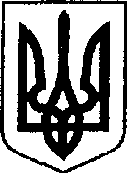 